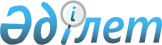 Үндiстан Республикасында Қазақстан Республикасының Елшiлiгiн ашу туралыҚазақстан Республикасы Президентiнiң Жарлығы 1996 жылғы 15 маусым N 1225
     Қазақстан Республикасының Үндiстан Республикасымен дипломатиялық
қатынастар орнатуына байланысты қаулы етемiн:
     1. Дели қаласында Қазақстан Республикасының Елшiлiгi ашылсын.
     2. Қазақстан Республикасының Министрлер Кабинетi Үндiстан
Республикасындағы Қазақстан Республикасы Елшiлiгiнiң штат кестесi мен
шығыстарының сметасын анықтасын.
     
     Қазақстан Республикасының
             Президентi 
     
      
      


					© 2012. Қазақстан Республикасы Әділет министрлігінің «Қазақстан Республикасының Заңнама және құқықтық ақпарат институты» ШЖҚ РМК
				